Україно моя – я для тебе на світі живуЗапрошуються учасники гри - дві команди. Бібліотекар представляє капітанів команд, капітани - своїх гравців.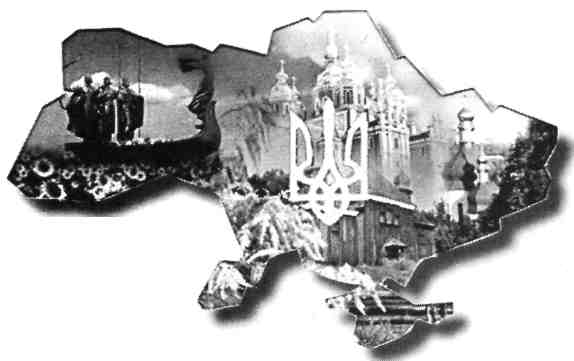 Командам необхідно уважно вислухати запитання з історії України і якомога швидше дати повну відповідь. Та команда, яка отримала більшу кількість балів, стає переможцем.Запитання для І командиНазва Гімну України.(«Ще не вмерла Україна»)Хто автор слів гімну?(Павло Чубинський)Як називались човни, зроблені з верби та липи, на яких козаки діставались до ворожих берегів?(Чайками)В якому році вперше в літописах Древньої Русі згадується назва «Україна»?(1187р.)Назвіть дату проголошення Незалежності України.(24 серпня 1991 р.)Як називалась стародавня козацька рушниця?(Мушкет)Як називалися племена, які жили біля річки Дунай?(Авари)Назвіть один з елементів стародавніх княжих гербів, котрий являється малим Гербом України?(Тризуб)Хто видав першу в історії України конституцію?(Пилип Орлик)Назвіть першого гетьмана України.(Князь Дмитро Вишневецький)Яку назву має повна незалежність однієї держави від інших в її зовнішній та внутрішній політиці?(Суверенітет)В часи якого князя тризуб став гербом?(Володимира Святославовича)Запитання для ІІ командиЯк називається місто в Україні, в якому був надрукований перший підручник?(Львів)Список, в який записували прізвища козаків?(Реєстр)Великий землевласник, який належав до княжого двору і входив у склад княжої дружини?(Боярин)Північні племена, які нападали на слов'ян?(Варяги)Зливок зі срібла, приблизно 200 грамів, який слугував грошовою одиницею Стародавньої Русі?(Гривня)Як називали один із найдавніших староруських монастирів, заснованих у 1051 році в часи князювання Ярослава Мудрого?(Києво-Печерський монастир)Назва озброєного війська, загону.(Рать)Як називалася школа, заснована групою людей, які дотримувалися певних встановлених правил і мали загальну мету?(Братська школа)Хто вважається першим видатним лікарем
Стародавньої Русі?(Агапіт)Як називається людина, яка бореться за права своєї нації?(Патріот)Під час правління якого князя були побудовані Золоті ворота?(Ярослава Мудрого)Назвіть ім'я церковного літописця, одного з перших ігуменів Києво-Печерського монастиря?	(Феодосій Печерський)Я люблю Україну1 команда - «Юні мовознавці».2 команда - «Патріоти рідної мови».Перший конкурс «Візитівка» За 3 хвилини члени команди повинні підібрати назву і пояснити, чому саме таку назву обрали (захистити). Назва має бути пов'язана з назвою гри.Другий конкурс «Складіть вірш» Конкурс звучить так «Використовуючи запропоновані слова, скласти вірні».Час виконання завдання - 10 хвилин. Калина - стежина. Співати - кохати.Питання для вболівальниківКраїна, а також місцевість, де людина народилася.	(Батьківщина)Символічний знак держави, міста чи роду, зображений на прапорах, монетах.(Герб)Межа між державами.(Кордон)Організація українського козацтва у пониззі Дніпра.(Запорозька Січ)Скажіть одним словом 24 години.(Доба)Перекладіть українською мовою назву магазину «Чулки и носки».(Панчохи і шкарпетки)Перекладіть українською  «капризний ре-бенок».(Вередлива дитина)Що означає застаріле слово «длань»?(Долоня) Третій конкурс «Продовжіть прислів'я»Друга шукай - а знайдеш...(тримай).Нових друзів наживай, а старих...(не забувай).Мудрим ніхто не вродився, а... (навчився).На дерево дивись як родить, а на людину...(як робить).Не кажи не вмію, а кажи...(навчуся).Злий плаче від заздрості, а добрий ...(від радості). Четвертий конкурс «Чарівний кошик» Відгадайте, що знаходиться в кошику, за допомогою підказок.Для першої команди.Лікарська рослина.Має плід-ягоду.Кісточка нагадує сердечко.Є символом України.(Калина) Для другої команди.Продукт тваринного походження.У багатьох народів світу - символ життя.Є народний промисел, що займається розписом цього предмета.Невід'ємний атрибут Великодніх свят.(Яйце) П'ятий конкурс «Так чи ні» Питання для першої команди.Площа України більша, ніж сумарна площа Англії, Австрії, Бельгії, Данії, Португалії та Швейцарії.(Так)Дніпро - найбільша річка Європи.(Ні, третя)Чернівецька область є найменшою за розміром серед усіх областей України.(Так)Дівоча коса може витримати вагу 20 тонн.(Так) Питання для другої команди.В Україні проживає стільки ж людей, скільки в Польщі, Чехії, Словаччині та Угорщині разом узятих.(Ні, більше)Квіти чорнобривці родом із Америки.(Так, але там вони дикорослі)Відомий письменник і кінематографіст Олександр Довженко за освітою був лікарем.(Ні, він був учителем)Шевченко написав поезію «Заповіт» в 31 рік.(Так, у 1845 році)Шостий конкурс «Народні перлини» Команди слухають фразеологізми, обговорюють їх.1	команда.Колупати піч (соромитися, дівчина, яку засватали, колупала піч).Народитися в сорочці (бути щасливим, везучим).2	команда.Молоко на губах не обсохло (ще мало що знати).На один копил (які схожі між собою колом занять).Майбутнє України - в наших рукахНові інноваційні технології в роботі шкільних бібліотек — вихід за межі відомого в бібліотечній практиці. Пропонуємо ознайомитись із однією із сучасних форм — «філософський стіл».Вчитель. Завтрашній день України залежить від тебе, старшокласнику.Що чекає нас у майбутньому, яким воно буде для нашої країни і кожного з нас, якими ви, сьогоднішні старшокласники, прийдете в завтрашній день?Звичайно, сьогоднішня виховна година, наш «філософський стіл», не дасть відповіді на всі ці запитання, але нехай вона примусить задуматися ще раз над тим, що ти на землі - людина і не просто людина, ти - українець, українець-патріот. І якої б національності ти не був - росіянин, білорус, єврей - ти живеш в Україні; на землі, де ти народився і виріс, значить ти - українець. Тому мусиш: «Тепло своїх долонь, і розуму, і серця, ти Україні милій принести». А гордості тобі, духу патріотичного нехай додасть пісня П. Зіброва «Ми - українці».(Звучить пісня).- Так, справді, хто ж може заперечити хоч один рядок із цієї прекрасної пісні. І доля, і мова, і гордість духу наших пращурів є. Так історично склалося, що майже кожне століття, як свідчать певні джерела, розпочинається голодними роками, епідеміями, війнами, чужоземними навалами.1-й учень. Так, встати з колін і відродити свою державність може тільки дійсно патріот своєї країни. Якщо звернутися до словника, то слова «патріот», «патріотизм» - грецького походження і означають любов до Батьківщини, почуття відповідальності за її долю і готовність служити її інтересам. Проблема виховання свідомого громадянина повстала перед людством тоді, коли виникла перша держава. Стабільність і могутність країни багато в чому залежить від патріотизму її громадян. Вважаю, що життя і щастя кожної людини залежить від долі країни, яка гарантує їй безпеку, створює умови для праці і відпочинку, захищає її соціальні інтереси.2-й учень. Я хотів би зупинитися на тих чинниках, які впливають на розвиток патріотичних почуттів. А такими чинниками є натуралістичні (природовідповідні). Людина як істота соціально-біологічна належить до світу природи. Любов до рідної землі проявляється у вигляді любові до рідного дому, школи, рідної вулиці, берізки біля воріт. Це первинний стан патріотизму. Він приходить ніби сам собою. Здобувається цей патріотичний досвід без всяких пошуків і проблем. Підтвердженням цього є такі слова Л. Костенко:«Є щось святе в словах: мій рідний край. Для мене - це матусі ніжна пісня І рідний сад, від квіту білосніжний, І той калиновий у тихім лузі гай». 3-й учень. Моє повідомлення буде про те, що патріотизм тісно переплетений з тисячолітньою історією православного християнства. З історії знаємо, що завданням зовнішньої і внутрішньої політики князя Володимира було проголошення християнства державною релігією Київської Русі. У 988 році князь Володимир і його дружинники охрестилися за християнським обрядом. Ця релігія поступово входила у свідомість і побут наших предків, пробуджуючи патріотичні почуття до своєї землі, народу. Запровадження християнства відіграло вагому роль у подальшій історичній долі українського народу, в його боротьбі за свою незалежність. Будучи на перехресті між християнським Заходом і мусульманським Сходом, Київська Русь ще тоді остаточно зв'язала себе з Європою. Християнство ввело Русь у коло європейських держав. А християнське віровчення та мораль лягло в основу української культури, мистецтва, національного характеру патріотичного виховання. В усі віки звучали одкровення душі справжніх синів і дочок України. Мати Божа, рідна Мати і рідна Україна - ці слова, ніби крила любові, що зберегли українську душу, її самобутність.«Дай, Боже, щоб настала переміна! В цьому ж - ні найменшого гріха,На Україні - буде УкраїнаА не чиясь окраїна глуха».Анатолій Бортняк (Звучить  пісня  «Молитва  за Україну»   на слова О. Кониського).4-й учень. Любов до Батьківщини поєднується з вірою в неї, в її покликання, в прекрасне майбутнє, що обов'язково прийде. І хоч як важко сьогодні народу України, справжній патріот, керуючись живим досвідом і героїчним минулим, вірить, що він здолає свої історичні випробовування і вийде з них зміцнілим і одухотвореним. Національно свідомий патріотизм нерозривно пов'язаний з відповідальністю. Прикладом такої відповідальності є те, що до лав Збройних сил України мобілізовано 5 жителів нашого маленького села. Процес національного відродження України потребував від громадян не лише віри та любові до свого народу, а й усвідомлення своєї відповідальності перед суспільством, народом. Малосвідомий громадянин або ж не думає про свою відповідальність, або ж боїться її. Особиста відповідальність - це вільна реалізація правильно усвідомленого обов'язку.5-й учень. Людям потрібен час, щоб проаналізувати ситуацію в нашій країні, перебудувати свідомість, знайти своє місце в такій складній ситуації. Першоосновою патріотизму є рідна мова. Та й національне відродження, розбудова української держави неможливі без відродження української мови й оволодіння нею кожним громадянином. Окрім уміння говорити, потрібно вміти слухати і чути свого партнера, співпрацювати з ним на рівних, адже в голові цивілізованої людини завжди присутній діалог. Вона постійно сперечається сама з собою.6-й учень. Усі ці філософські роздуми спонукають до пошуку влучних слів щодо історії боротьби нашої країни за незалежність. І ось вони:Олег у Царграді свій щитдо воріт прибивав,На місці Москви ліс шумів,ведмеді блукали,За наші гріхи Бог монголо-татарів послав,І ми із героїв надовго холопами стали.Був час: Запоріжжя відважні синиСтамбул, і Варшаву, і Відень лякали,І гетьмани наші союзників новихзнайшли,Й московські бояри надовгодо рук нас прибрали.Мазепа Іван проти царського гнітуповстав. Та внуки його 200 літу церквах проклинали. А тих, хто народ на століттяв неволю продав, Героями нації в нас величали. Північний сусід Запорозьку Січ руйнував. Коли козаки для царя Перекоп здобували, Григорій Потьомкін за пазухукамінь ховав, А наші діди його братом своїм називали. Поети й художники наші в Європу ішли. Своїми талантами світ дивували. Париж покорили і в Римі визнаннязнайшли, І лиш, на Вкраїні імен їх не знали. На острові Хортиця німецькартоплю саджав, Козацької слави на нім ще диміли руїни. А, може, Тарас свій «Кобзар»лиш- тому написав, Що ще молодого забрали його з України. Мій дід був хазяїном, землю любив і орав, І сіяв, косив день і ніч - поки зорі світили. А батько в колгоспі гнув спинуі Бога молив, Щоб діти його на землі не робили. Не раз повертавсь я з далеких доріг, Походив, політав, поїздивна світі багато. Та ніколи не сяду на отчий високий поріг, Бо в чорнобильській зоні стоїтьмоя батьківська хата. Народе мій бідний,за що тебе Бог покарав? Дав сонце і небо, Дніпро даві землю багату. Та волю, сміливість і мову у тебе забрав. Ти молився мовою старшого брата. Так встань же з коліні державність свою відроди, Хай знає весь світ,що живуть тут не бидло, а люди, Верни свою славу, в Європу,рідний, ввійди, Бо більше такої можливості,мабуть, не буде.